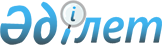 Об утверждении перечня автомобильных дорог общего пользования районного значения по Иргизскому району
					
			Утративший силу
			
			
		
					Постановление акимата Иргизского района Актюбинской области от 22 июля 2016 года № 139. Зарегистрировано Департаментом юстиции Актюбинской области 8 августа 2016 года № 5030. Утратило силу постановлением акимата Иргизского района Актюбинской области от 11 июня 2018 года № 87
      Сноска. Утратило силу постановлением акимата Иргизского района Актюбинской области от 11.06.2018 № 87 (вводится в действие со дня его первого официального опубликования).
      В соответствии со статьей 31 Закона Республики Казахстан от 23 января 2001 года "О местном государственном управлении и самоуправлении в Республике Казахстан", пунктом 7 статьи 3 Закона Республики Казахстан от 17 июля 2001 года "Об автомобильных дорогах", акимат Иргизского района ПОСТАНОВЛЯЕТ:
      1. Утвердить перечень автомобильных дорог общего пользования районного значения по Иргизскому району согласно приложению.
      2. Контроль за исполнением постановления возложить на заместителя акима района Н. Кызбергенова.
      3. Настоящее постановление вводится в действие по истечении десяти календарных дней со дня его первого официального опубликования. Перечень автомобильных дорог общего пользования районного значения по Иргизскому району
      Сноска. Приложение – в редакции постановления акимата Иргизского района Актюбинской области от 15.02.2017 № 23 (вводится в действие по истечении десяти календарных дней со дня его первого официального опубликования).
					© 2012. РГП на ПХВ «Институт законодательства и правовой информации Республики Казахстан» Министерства юстиции Республики Казахстан
				
      Аким района 

М. ЕЛЕУСИЗОВ

      Исполняющий обязанности 
руководителя ГУ "Управление
пассажирского транспорта и
автомобильных дорог
Актюбинской области" 

Д. АМАНОВ
Приложение к постановлению акимата Иргизского района № 139 от 22 июля 2016 года
№
Индекс автомобильных дорог
Наименование автомобильных дорог
Общая протяженность, километр
1
KD-IR-154
Иргиз-Нура
87,970
2
KD-IR-155
Иргиз-Куйлыс
87,555
3
KD-IR-161
Куйлыс-Жайсанбай
60,000
4
KD-IR-157
Подьезд к селу Кумтогай
25,290
5
KD-IR-158
Подьезд к селу Кутиколь
23,000
6
KD-IR-159
Подьезд к селу Курылыс
6,875
7
KD-IR-160
Подьезд к селу Иргиз
11,400
8
KD-IR-156
Нура-граница Костанайской области
33,400
Всего:
Всего:
Всего:
335,49